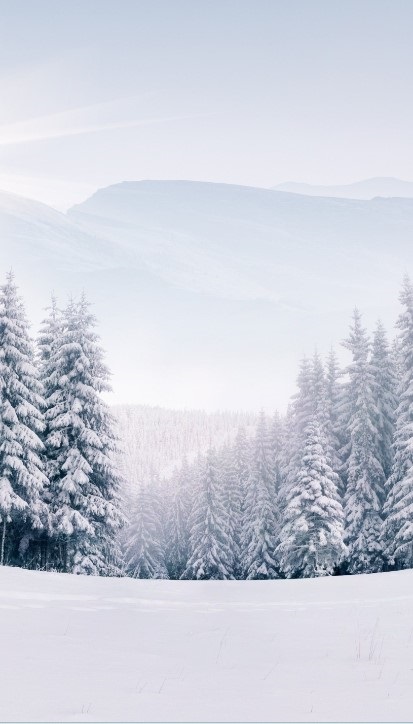     Love
     Part I             Speaker: Pastor Jason Perkins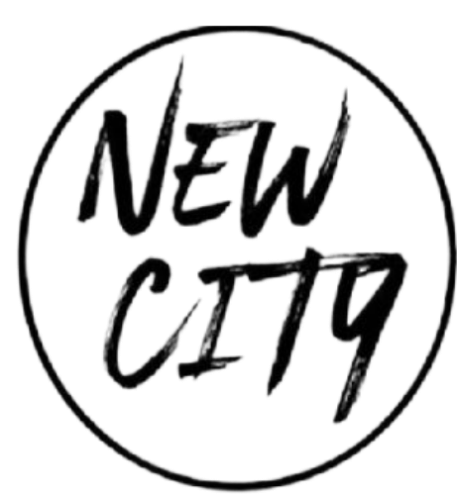  New City Church Information CenterWelcome to New City Church! We are so glad you could join us today. To help ensure a distraction free worship environment, please be sure your phone ringer is set to vibrate. We hope you enjoy today’s worship experience. First Time VisitorsIf this is your first visit to New City Church, Welcome! Please be sure to visit the Connect Center to drop off your connect card and receive a “thank you” gift for visiting.3 Ways to GiveGive Online: https://www.newcitychurchdayton.org/giving/
Text to Give: 937-770-8080
By Mail: New City Church 4800 N. Dixie Dr. Dayton, Ohio 45414Membership EnrollmentComplete the form and turn into the Connect Center or drop in the offering basket.Membership ClassesThe Membership Class has now been scheduled. This class will consist of 4 sessions once a week. Each session will begin at 3:00pm, in the Gathering Room, downstairs.Sunday, March 4th 				Sunday, March 10thSunday, March 17th 				Sunday, March 24th Hats & Gloves DriveNew City Church is now collecting Hats and Gloves to pass out to those who are in need. These items will  be collected in the barrels located in the church lobby area. If you have any questions, please see Diana Leighner or Courtney Wilson.Scripture ReferenceJohn 3:16 (NIV)16 For God so loved the world that he gave his one and only Son, that whoever believes in him shall not perish but have eternal life.January & February Events at New City Church2/6/24  Community Meal 5;00pm – 6:00pm2/12/24 City Sisters (Door #3) 6:30pm – 8:00pm2/14/24 Forged Men’s Group (Front Doors of Church) 6:00pm – 7:30pm2/15/24 Board Meeting (Door #3) 6:00pm – 8:00pm2/20/24 Community Meal 5:00pm – 6:00pm2/26/24 City Sisters (Door #3) 6:30pm – 8:00pm2/28/24 Forged Men’s Group (Front Doors of Church) 6:00pm – 7:30pmVolunteers NeededAs New City Church steps into the New Year, we are reminded of Christ’s instructions given to us in Matthew 28:19-20  to “Go ye therefore, and teach all nations, baptizing them in the name of the Father, and of the Son, and of the Holy Ghost: Teaching them to observe all things whatsoever I have commanded you: and, lo, I am with you always, even unto the end of the world. Amen”. New City Church has always sought to embody these commands through our ministries of serving, giving, and teaching.  This is not a task that can be done by one or two people. We need an army of willing servants to help carry out the cause of Christ. We can not grow the hands and feet of Jesus without the support of our church family. New City is asking each person to prayerfully consider serving in a ministry during 2024. Thank you.Pastor: Jason Perkins: (937)244-5010Children’s Ministry: Courtney Wilson (937)679-2641Praise & Worship: Kyle Fry (937)782-9322Youth Ministry: Mario Velasquez (937)867-6341Food Ministry: Diana Leighner (937)241-8318Media Ministry: Gene Worthington (937)467-5332Hospitality: Cathy Berry (937)789-8926Other Ministries: Jessica Lucas (937)270-8235